February  2023February  2023February  2023February  2023February  2023SunMonTueWedThuFriSatSchool WideKindness Theme Month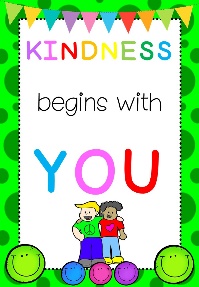 1 Spanish – morningSwimming starts - afternoon2 3 4 5 6 7 Library – afternoon8 Spanish – morningSwimming - afternoon9 Music – a.m.Art - afternoonBoard Meeting 6-7 p.m10 Game and Fish Visit – a.m.11 12 13 14 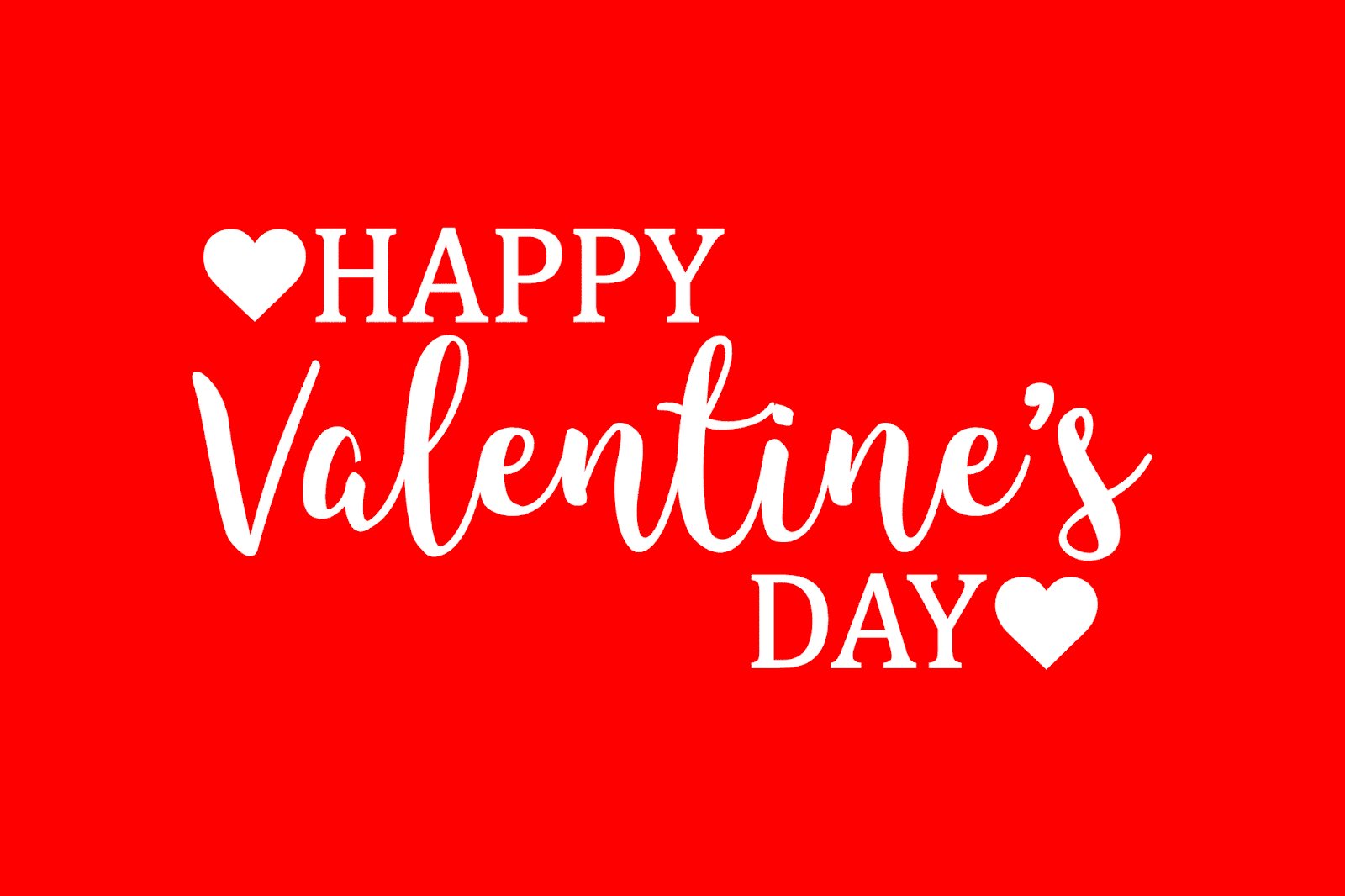 Valentine’s Day classroom celebrationsOpen Gym Civic Center – afternoon15 Spanish – morningSwimming - afternoon16 Music – a.m.Art - afternoon17 ½ day – District Wide11:30 dismissal all studentsOpen School early release day18 19 20 OPEN SCHOOL & DISTRICT SCHOOLS CLOSED21 Library – afternoonStaff Meeting 22 Spanish – morningSwimming - afternoon23 Music – a.m.Art - afternoon24 25 26 27 28 Open Gym Civic Center – afternoonSpring Break – March 13-17 School Closed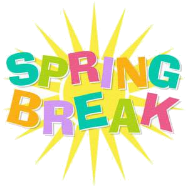 Spring Break – March 13-17 School ClosedSpring Break – March 13-17 School ClosedSpring Break – March 13-17 School Closed